LIIKETOIMINTASUUNNITELMAYrityksen nimiTekijäTekijä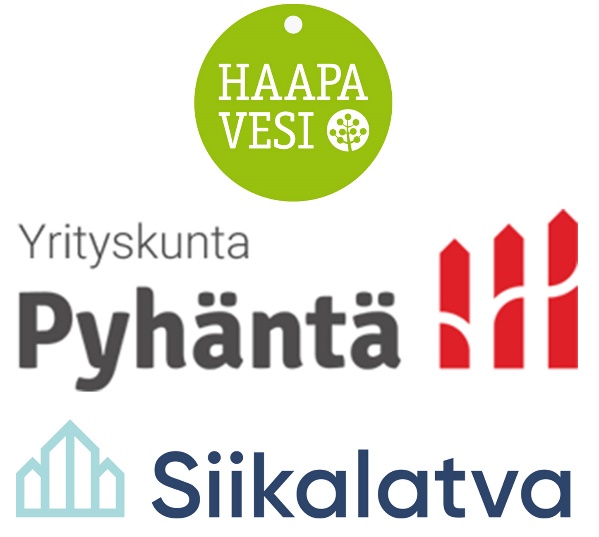 pvmYritystulkin Toimivan yrityksen liiketoimintasuunnitelma auttaa yrittäjiä kehittämään yrityksen liiketoimintaa sekä havainnoimaan riskejä.Liiketoimintasuunnitelman avulla selvitetään rahoittajille yrityksen nykytilaa, toimintatapoja, riskejä sekä tulevaisuuden suunnitelmia.Asiakohtien välissä olevilla harmailla tekstikentillä voit siirtää tekstiä rivinvaihtonäppäimellä (enter) esimerkiksi seuraavalle sivulle.Kysymyksiin joihin et voi vastata, vastaa esim. ei koske yritystoimintaani. Poista ohjetekstit ja muista tallentaa suunnitelma.LIIKETOIMINTASUUNNITELMAN SISÄLTÖPERUSTIEDOT YRITYKSESTÄ
Tarkemmat henkilökuvaukset liiketoimintasuunnitelman lopussa.      1. TOIMINTAYMPÄRISTÖANALYYSI  Yrityksen toimiala, päätuotteet ja palvelutYrityksen markkina-alue2. KILPAILIJA-ANALYYSI Toimialan kilpailutilanne Kilpailijoiden määrä, hintataso, markkinointikeinot, mainonnan käyttö1. Kilpailija: nimiMuuta huomioitavaaArvioi kilpailijan toimintaan vaikuttavia yrityskauppa, investointitarpeet, henkilökunta, takuuriskit, liikenne (vähittäiskaupassa), vuokrasopimuksen kesto, edustusten pysyvyys, vastuullisuus, tuotesuojaukset, patentit, sertifikaatit jne. Arvioi myös kilpailijasi taloudellista asemaa.2. Kilpailija: nimiMuuta huomioitavaa3. Kilpailija: nimiMuuta huomioitavaaArvioi omat ylivoimatekijäsi 	3. VISIO, PÄÄTAVOITTEET JA STRATEGIA  Yrityksesi kymmenen vuoden visioYRITYKSEN TAVOITTEET VIIDEN VUODEN PÄÄSTÄYrityksen talousTuotteet, palvelutAsiakkaatHenkilöstöSTRATEGIAKuinka em. tavoitteet saavutetaan?	4. TOIMINTA-AJATUS JA LIIKEIDEA Toiminta-ajatus 5. MARKKINOINTI JA MYYNTI  Markkinointistrategia uudet asiakkaat  Strategia selvittää mikä on muista kilpailijoista erottautuva kilpailuetu liikeideassa (tuotteessa), jota lähdetään markkinoimaan? Asiakasryhmä/-ryhmät ja mitkä ovat tavoitteet? Miten ja millä keinoilla heidät pääpiirteittään tavoitetaan?  Markkinointistrategia vanhat asiakkaat       Markkinointikustannukset ja markkinointibudjetti tulevalla tilikaudella    Mainostoimiston/mediatoimiston tehtävät   Media- ja sidosryhmäsuhteiden ylläpito MYYNTIMyynnin järjestämistavat, jakelu, myynnin kehittäminen, jälkimarkkinointiMyyntisesongit ja tuotteiden/palveluiden riittävyys sesonkeina  Myynnin riippuvuus yleisestä talouskehityksestäAsiakaspotentiaali markkina-alueellaMyyntitavoite asiakasryhmittäinMyyntitavoite tuotteittain6. TUOTANTO JA OSTOTTuotantoinvestoinnit ja suunnitelma tulevalle tilikaudelleMiten investoinnit vaikuttavat? Esim. kapasiteettiin, työvoimaan, talouteenMitkä ovat investointien ympäristövaikutukset? Vaikuttaako investointi energian, veden ja raaka-aineuden määrään, hävikkiin, kierrettävyyteen, jätteeseen, sivuvirtoihin, hiilijalanjälkeen jne.Tuotantojärjestelyt Toimittajat, alihankinnat, niiden valintakriteerit ja ostoerän suuruus (varaston kiertonopeus)Miten yhteistyökumppanit valitaan esim. vastuullisuus, paikallisuus. Hajautetaanko toimitusketjua?ToimitilatToimitilojen koko ja sijainti. Toimitilojen soveltuvuus toimintaan, toimilojen muutokset lähitulevaisuudessa? Tuotannon tehokkuus, ainekäyttö, hävikki. Tuotannon tehostamistavat ja aikatauluVastuullisen yrityksen tuotanto on suunniteltu niin, että valmistuksessa käytetyt palvelut, hankinnat, materiaalit ja raaka-aineet ovat ympäristöystävällisiä, tuotanto kuormittaa mahdollisimman vähän ympäristöä. Tuotteiden kierrätettävyysOnko tuotteet suunniteltu niin että lopputuote tai sen osat säilyvät kierrossa mahdollisimman pitkään säilyttäen arvonsa? Onko tuotteen korjaaminen on kannattavaa ja tuote on hyödynnettävissä tai hävitettävissä ympäristöä kuormittamatta? Kiertotalouden toimintamalleihin kuuluvat muun muassa jätteen minimointiin tähtäävä tuotesuunnittelu, sivuvirtojen hyödyntäminen, jakaminen, vuokraus, korjaaminen ja kunnostaminen, uudelleenkäyttö sekä kierrätys.  Tuotannon energiankäyttöYrityksen on oltava selvillä kaikesta toimintansa energiankäytöstä ja sen ympäristönkuormituksesta. Vastuullisessa yrityksessä tehdään konkreettisia toimia energiankäytön vähentämiseksi ja toteutetaan suunniteltuja investointeja tai laitehankintoja, joiden tarkoituksena on energiatehokkuuden parantaminen. Tuotteiden toimitustavatMiten tuotteet toimitetaan asiakkaalle? Valitaanko sellaisia yhteistyökumppaneita, joiden kanssa  ympäristövaikutukset jäävät mahdollisimman pieniksi. Tuotannon ympäristövaikutukset, ympäristösertifikaatitSyntyykö toiminnassanne ympäristölle haitallisia aineita? Yritys voi aloittaa ympäristövaikutusten arvioinnin tarkastelemalla oman toimintansa keskeisiä vaikutusalueita, kuten hiilidioksidipäästöjä sekä materiaalin tai veden kulutusta. Tuotteiden hiilijalanjäljen laskenta. Onko yrityksellenne ympäristösertifikaattia tai aiotaanko sitä hakea? Vastuullinen yritys pyrkii ympäristövaikutusten minimointiin ja ennaltaehkäisyyn, jonka perustana ovat oma-aloitteiset, lainsäädännön perustason ylittävät toimet. 7. HENKILÖSTÖ Henkilöstömäärä ja -suunnitelma tulevalle tilikaudelle     Palkkausperusteet, palkkataso ja työmotivaation ylläpitoHenkilöstön ammattitaito- ja pätevyysvaatimukset, ammattitaitoisen työvoiman saatavuus nyt ja tulevaisuudessa Onko yrityksenne rekrytointi vastuullista?Vastuullinen rekrytointi on läpinäkyvää, eikä syrji työntekijöitä sukupuolen, iän, kulttuuritaustan tai minkään muunkaan ominaisuuden perusteella. Yritys voi vaikuttaa rekrytoinnin vastuullisuuteen esimerkiksi asettamalla tavoitetason vähemmistöryhmien palkkaamiseksi. Henkilökunnan koulutus ja kehittäminen Miten työsuojelua ja työviihtyvyyttä on kehitetty ja miten kehitetään tulevaisuudessa?8. TUOTEKEHITYSTuotekehityskustannukset ja -suunnitelma tulevalle tilikaudelle  Tuotekehityksen toteutus käytännössäTuotesuojaukset, sertifikaatit9. TALOUS  Selvitys yrityksen kannattavuudesta, tulevista investoinneista ja niiden rahoituksesta Tehdään Yritystulkin YT22 Toimivan yrityksen tulossuunnitelma –ohjelmalla (erillinen liite).Selvitys taloushallinnosta Kuinka hoidetaan palkanlaskenta, kirjanpito, laskutus ja perintä?Kannattavuuden seurantaMiten ja millä ajanjaksolla kannattavuutta seurataan? Seurataanko esim. myynnin määrää, myyntikatetta, varastonkiertoa, kassavirtaa? Toimialan kannattavuuden seuranta10. RISKIEN ARVIOINTI  Miten riskit minimoidaan:      Miten riskit minimoidaan:      Miten riskit minimoidaan:      Miten riskit minimoidaan:      11. YRITTÄJIEN HENKILÖKUVAUKSET Koulutus ja kurssitTyökokemusHenkilön kehittämistarve ja kehitystarpeen toteuttamistapaHenkilökohtaiset tavoitteet yrittäjänä Koulutus ja kurssitTyökokemusHenkilön kehittämistarve ja kehitystarpeen toteuttamistapaHenkilökohtaiset tavoitteet yrittäjänä Koulutus ja kurssitTyökokemusHenkilön kehittämistarve ja kehitystarpeen toteuttamistapaHenkilökohtaiset tavoitteet yrittäjänä Koulutus ja kurssitTyökokemusHenkilön kehittämistarve ja kehitystarpeen toteuttamistapaHenkilökohtaiset tavoitteet yrittäjänä Koulutus ja kurssitTyökokemusHenkilön kehittämistarve ja kehitystarpeen toteuttamistapaHenkilökohtaiset tavoitteet yrittäjänä TEHTY1.Toimintaympäristöanalyysi2.Kilpailija-analyysi3.Visio, päätavoitteet ja strategia4.Toiminta-ajatus ja liikeidea5.Markkinointi- ja myynti6.Tuotanto ja ostot 7.Henkilöstö8.Tuotekehitys 9.Talous10.Riskien arviointi11.Yrittäjien henkilökuvauksetYrityksen nimiY-tunnusPerustamisvuosiOsoiteOsoiteOsoiteYhteyshenkilön nimiPuhelinPuhelinSähköpostiosoiteSähköpostiosoiteSähköpostiosoiteOmistajien nimetAsema yrityksessäOmistusosuusVuosi      Vuosi      Ennuste vuosi      Liikevaihto€Liikevaihdon muutos %%Tilikauden tulos€HenkilöstömääräMiten arvioit seuraavien toimintaympäristömuutosten vaikuttavan liiketoimintaasi?   Miten arvioit seuraavien toimintaympäristömuutosten vaikuttavan liiketoimintaasi?   Miten arvioit seuraavien toimintaympäristömuutosten vaikuttavan liiketoimintaasi?   Miten arvioit seuraavien toimintaympäristömuutosten vaikuttavan liiketoimintaasi?   Miten arvioit seuraavien toimintaympäristömuutosten vaikuttavan liiketoimintaasi?   SuuriPieniEi vaikutustaVaikutusarvioKaavoitus, infrarakentaminen XVäestökehitysVäestörakenneEnergian hinta ja saatavuusDigitalisaatioVihreä siirtymä Esim. sodat, globalisaatio SijaintipaikkakuntaLiikevaihtoMarkkinaosuusYrityksen vahvat puoletYrityksen heikot puoletYrityksen heikot puoletSijaintipaikkakuntaSijaintipaikkakuntaLiikevaihtoMarkkinaosuusYrityksen vahvat puoletYrityksen heikot puoletYrityksen heikot puoletYrityksen heikot puoletSijaintipaikkakuntaSijaintipaikkakuntaLiikevaihtoMarkkinaosuusYrityksen vahvat puoletYrityksen heikot puoletYrityksen heikot puoletYrityksen heikot puoletOminaisuus / ylivoimatekijäHyöty asiakkaalleMitkä ovat ne tuotteesi/palvelusi ominaisuudet tai toimintatavat, jotka ovat parempia kuin kilpailijoilla?Esim. toiminnan laajuus, työntekijämäärä, vanhat tuotteet, uudet tuotteet, omistajat, asema markkinoilla, toimitilat, asiakkaatYrityksen liikeideaYrityksen liikeidea Tarve / hyöty asiakkaalle Tarve / hyöty asiakkaalle Imago Imago Asiakasryhmät Asiakasryhmät Tuotteet Tuotteet ToimintatapaEsim. tuote tehdään ja varastoidaan alihankkijallaEsim. myynti jälleenmyyjäverkoston ja  edustajien kautta  ToimintatapaEsim. tuote tehdään ja varastoidaan alihankkijallaEsim. myynti jälleenmyyjäverkoston ja  edustajien kautta  ToimintatapaEsim. tuote tehdään ja varastoidaan alihankkijallaEsim. myynti jälleenmyyjäverkoston ja  edustajien kautta  ToimintatapaEsim. tuote tehdään ja varastoidaan alihankkijallaEsim. myynti jälleenmyyjäverkoston ja  edustajien kautta VOIMAVARATVOIMAVARATVOIMAVARATVOIMAVARATToimitilat, tuotantovälineetTaloudellisetTaloudellisetHenkiset Ammattitaito, koulutus20XX20XX20XXTuleva kausiMarkkinointibudjetti% / liikevaihtoHinnoitteluTuote/tuoteryhmäTuote/tuoteryhmäLukumääräTuotteemme soveltuvuus asiakkailleTuote 1Tuote 2Tuote 3Tuote 4Muut tuotteetAsiakasryhmä20XX20XX20XX20XXTärkein asiakasryhmä€2. tärkein asiakasryhmä€3. tärkein asiakasryhmä€Muut asiakkaat€Liikevaihto yhteensä €Asiakasryhmien odotettavissa olevat ostokäyttäytymisen tai –mieltymysten muutokset1.2.3.4.5.TuoteryhmäTuoteryhmäKuluva tilikausi20XX20XX20XXTuote 1Tuote 2Tuote 3Muut tuotteet Liikevaihto yhteensä 20XX20XX20XXTuleva kausiTuotantoinvestoinnit% / liikevaihto20XX20XX20XXTuleva kausiTuotantohenkilöstö ToimihenkilötOmistajat/perheenjäsenetYhteensä20XX20XX20XXTuleva kausiTuotekehitysinvestoinnit% / liikevaihtoOmaisuusriskit ja niiden toteutumisen vaikutus yrityksen toimintaanOmaisuusriskit ja niiden toteutumisen vaikutus yrityksen toimintaanOmaisuusriskit ja niiden toteutumisen vaikutus yrityksen toimintaanOmaisuusVahingon muotoVaikutus yritystoiminnalleHenkilöriskit ja niiden toteutumisen vaikutus yrityksen toimintaanHenkilöriskit ja niiden toteutumisen vaikutus yrityksen toimintaanHenkilöriskit ja niiden toteutumisen vaikutus yrityksen toimintaanHenkilön nimi ja tehtäväVahingon muotoVaikutus yritystoiminnalleTuotevastuuriskit ja niiden toteutumisen vaikutus yrityksen toimintaanTuotevastuuriskit ja niiden toteutumisen vaikutus yrityksen toimintaanTuotevastuu ja siitä aiheutuva riskiVaikutus yritystoimintaanMuut toimintariskit ja niiden toteutumisen vaikutus yrityksen toimintaanMuut toimintariskit ja niiden toteutumisen vaikutus yrityksen toimintaanKuvaus riskitapahtumastaVaikutus yritystoimintaanEsim. ympäristöriskit toiminnassanne, sää, pandemia, epidemiaEsim. alihankkijan tai päämiehen organisaatiomuutos Esim. raaka-aineiden ja energian hintaheilahtelut tai saatavuusEsim. lakimuutokset, kaavoitus, yms.SWOT-analyysi (Strengths, Weaknesses, Opportunities, Threats)SWOT-analyysi (Strengths, Weaknesses, Opportunities, Threats)Vahvat puolet Heikot puolet Mahdollisuudet UhatMiten käytetään hyväksi vahvat puolet?Miten vältetään heikot puolet?Miten varmistetaan mahdollisuuksien toteutuminen?Miten uhat poistetaan tai lievennetään?Yrittäjän nimiTehtävä yrityksessäTehtävä yrityksessäSyntymäaikaOsuus yrityksestä tai rahapanosOsuus yrityksestä tai rahapanosYrittäjän katuosoitePostinumeroPostitoimipaikkaTutkinto/kurssiKoulutusaikaOppilaitos/yritysAikajärjestys, viimeisin ensiksiTyötehtäväTyössäoloaikaTyönantajaAikajärjestys, viimeisin ensiksiYrittäjän nimiTehtävä yrityksessäTehtävä yrityksessäSyntymäaikaOsuus yrityksestä tai rahapanosOsuus yrityksestä tai rahapanosYrittäjän katuosoitePostinumeroPostitoimipaikkaTutkinto/kurssiKoulutusaikaOppilaitos/yritysAikajärjestys, viimeisin ensiksiTyötehtäväTyössäoloaikaTyönantajaAikajärjestys, viimeisin ensiksiYrittäjän nimiTehtävä yrityksessäTehtävä yrityksessäSyntymäaikaOsuus yrityksestä tai rahapanosOsuus yrityksestä tai rahapanosYrittäjän katuosoitePostinumeroPostitoimipaikkaTutkinto/kurssiKoulutusaikaOppilaitos/yritysAikajärjestys, viimeisin ensiksiTyötehtäväTyössäoloaikaTyönantajaAikajärjestys, viimeisin ensiksiYrittäjän nimiTehtävä yrityksessäTehtävä yrityksessäSyntymäaikaOsuus yrityksestä tai rahapanosOsuus yrityksestä tai rahapanosYrittäjän katuosoitePostinumeroPostitoimipaikkaTutkinto/kurssiKoulutusaikaOppilaitos/yritysAikajärjestys, viimeisin ensiksiTyötehtäväTyössäoloaikaTyönantajaAikajärjestys, viimeisin ensiksiYrittäjän nimiTehtävä yrityksessäTehtävä yrityksessäSyntymäaikaOsuus yrityksestä tai rahapanosOsuus yrityksestä tai rahapanosYrittäjän katuosoitePostinumeroPostitoimipaikkaTutkinto/kurssiKoulutusaikaOppilaitos/yritysAikajärjestys, viimeisin ensiksiTyötehtäväTyössäoloaikaTyönantajaAikajärjestys, viimeisin ensiksi